4. SINIF FEN BİLİMLERİ YER KABUĞUNUN YAPISI İNTERAKTİF DEFTER ÇALIŞMASI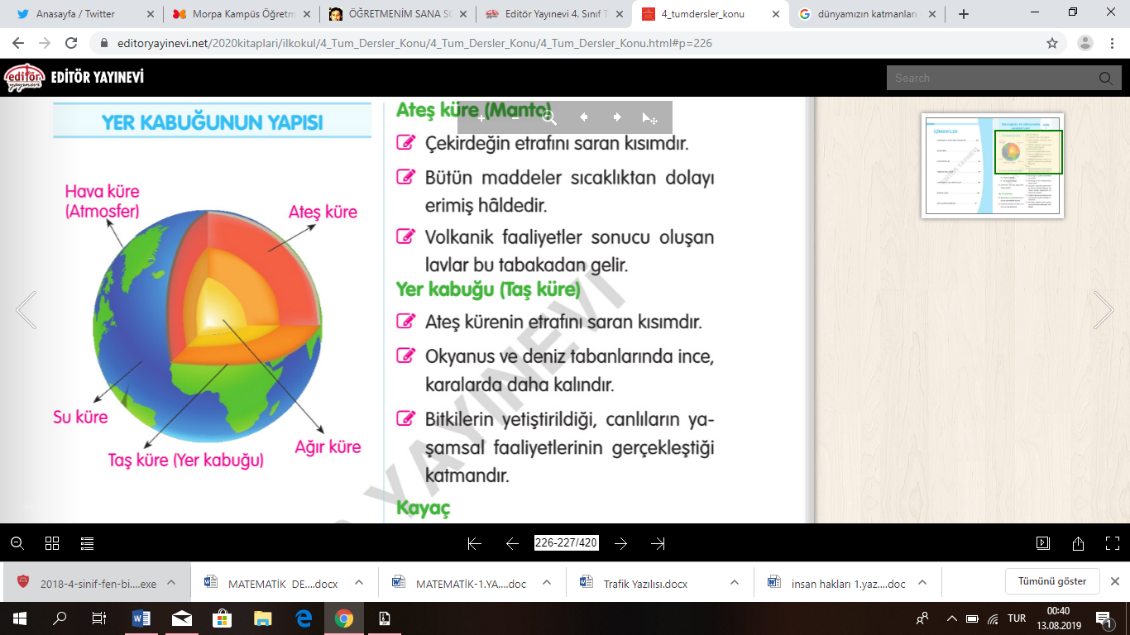 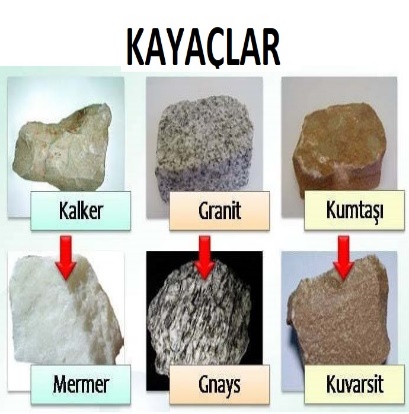 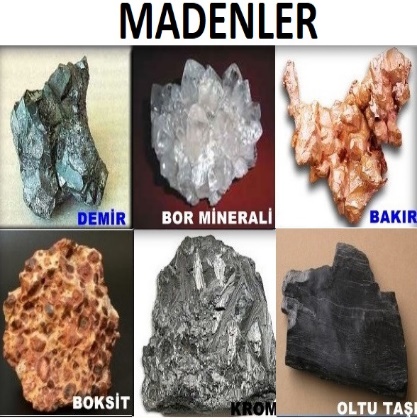 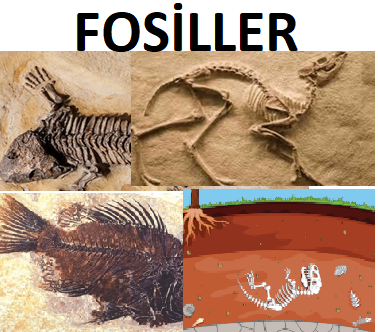 